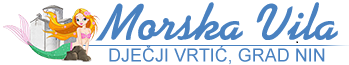                                                            Ulica dr. Franje Tuđmana 5, 23232 NIN  Tel./fax. 023 323 485 E-mail: morskavila@optinet.hr ;www. vrtic-morska-vila.hr, OIB: 52231121132KLASA: 601-02/23-01/02URBROJ: 2198-10-08-02-23-11                                                                                             Nin,  29. rujna 2023.  godine                                                                                                           Članovima Upravnog vijeća                                                                                                        Dječjeg vrtića „Morska vila“ NinPozivamo Vas na  11. sjednicu Upravnog vijeća Dječjeg vrtića „Morska vila“ Nin, koja će se održati u ponedjeljak, 02. listopada 2023.  u 13.00 sati u prostorijama DV Morska vila Nin.Dnevni red:Verifikacija Zapisnika s 10. sjednice Upravnog vijeća VrtićaDonošenje Prijedloga II. izmjene financijskog plana za 2023. godinuDonošenje Prijedloga financijskog plana za 2024. godinu s projekcijama za 2025. i 2026. godinu Donošenje odluke o  Godišnjem planu i programu rada Dječjeg vrtića Morska vila Nin  za pedagošku 2023/2024. godinuDonošenje odluke po obavljenom natječaju  za odgojitelj/ica – pripravnik/ica  na određeno ; s punim radnim vremenom do isteka pripravničkog staža od 12 mjeseci Donošenje odluke po obavljenom natječaju za Pomoćnika za djecu s teškoćama u razvoju, na određeno puno radno vrijeme do 30. lipnja 2023. godineRazno                                                                                                       PREDSJEDNICA UPRAVNOG VIJEĆA                                                                                                                    Ines Jakovčević